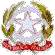 Ministero dell’Istruzione e del MeritoIstituto di Istruzione Superiore “E. Fermi” – Sulmona (AQ) Polo Scientifico TecnologicoLICEO SCIENTIFICO “E. FERMI” - ITE “A. DE NINO” - ITG “R. MORANDI” – ITI “L. DA VINCI”REGISTRO PRESENZE E ATTIVITÀ STAGESTUDENTEISTITUTOSTRUTTURA OSPITANTECLASSEDataDescrizione attività svoltaFirma studenteFirma TutoraziendaleTOTALE OREFIRMA DEL TUTOR SCOLASTICO - Prof.___________________________MattinoMattinoPomeriggioPomeriggioEUEU